Transcription details: 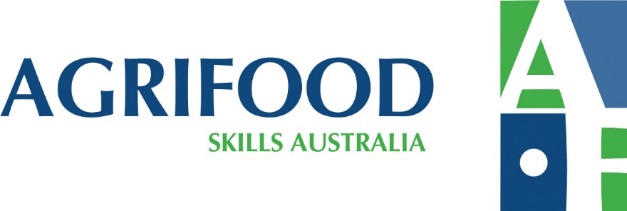 
Transcription results:0:00	(light, easy music)0:08	Hello, my name's Simon Vause.0:10	I run the property here that we're at.0:13	It's a 20 hectare property.0:16	We are about 15 kilometers from the Victorian border0:20	on the Murray River.0:23	The property here is a difficult one0:24	for growing fruit on because0:26	we're actually on a split level0:27	so we probably have a height differential0:29	of about 20 meters.0:31	Being a split level property means we have0:32	quite a variation of soil types0:35	from clay up in the front corner0:38	to essentially beach sand down by the river.0:42	We have very hot summers0:45	and very, very cold winters.0:48	With the right amount of water0:49	and the right management technique,0:51	you can just about grow anything0:52	here in the river land.0:54	Depending on how far we go back,0:55	this property was a classic, small ownership0:58	fruit salad block.1:00	We had oranges, we had lemons1:03	and apricots, plums.1:05	But our decision came early on1:07	to actually plant almonds here.1:10	Long term strategy probably 18 years ago1:12	to put the almonds in,1:14	and I suppose we have progressively1:16	been changing out of all those other types1:19	of fruits into, well by this time next year,1:23	we will be 100% almond property.1:28	The change out of the citrus was probably1:30	the most traumatic decision that we had to make.1:33	There was a huge number of factors1:35	that influenced that decision.1:38	When you look at the economics in our industry,1:40	it can be a case of whether your product will sell or not.1:43	And that was a critical element for us in citrus.1:47	We made a bold decision, so--1:50	But when you look at the economics1:51	of that rationale, sometimes it was a case1:54	of just being able to sell your product.1:56	At the time, the high end product,1:59	you know, the best of it, the A class fruit,2:01	well that went to, exported to the United States2:04	and to Japan, and then secondary fruit2:08	was sold domestically, and then your third grade fruit,2:10	there was a thriving juice market for citrus juice.2:14	Well, that market dried up so therefore up to 40%2:20	suddenly had no home and was being dumped.2:22	When your industry's in a bit of a trough2:24	like citrus was back when the decision was made,2:27	you either hang in there tough,2:29	through the tough times,2:31	or you make a bold decision and make a change.2:35	So when we plant the almonds, you're looking at2:37	about year six before they become profitable2:40	in their own right.2:41	Horticulture, and almond trees especially,2:43	being a big, permanent planting,2:46	six years, even for us, that's the short timeline.2:50	We're looking at a 30 year lifespan for these trees.2:54	From a labor point of view, generally throughout the year,2:57	I'm able to do the bulk of the work.2:59	So, maintaining the irrigation,3:01	keeping the trees nice and wet,3:03	fertilising, orchard hygiene,3:06	so keeping the place weed free.3:08	There are times of the year, though,3:09	where we'll get, I'll get a contractor in3:12	to prune the trees.3:14	So prune the sides down so we can get3:16	the machinery down the rows.3:18	And, of course, at harvest time we use a contract company3:20	to harvest the almonds.3:23	At about the time of harvest,3:24	we have about anywhere between 15% and 20%3:27	of the nuts have already fallen onto the ground.3:30	Now, in any other industry, you would panic3:32	at the sight of your fruit and nuts on the ground,3:37	but in the almond industry when we get to harvest,3:41	the first machine that comes in is the shaker.3:44	It has a pair of clamps that go around each tree,3:46	and shakes the nuts off of them3:48	It's quite an amazing sight to see.3:50	From there there is a machine, a sweeper essentially,3:54	that sweeps the nuts from in and around the tree3:58	out into the middles of the rows,3:59	into essentially a windrow,4:01	and then the third and final machine comes through4:04	which is the pickup.4:05	Essentially digs up the first couple of millimetres of dirt4:09	which in turn picks up all the almonds,4:12	and puts them through, blows all the dust back out,4:15	and puts it into a trailer which it's carrying on behind.4:18	Leaves me with almonds harvested4:20	and a nice, clean orchard.4:23	So, once their almonds have been harvested,4:25	they then travel a very short distance.4:28	The almond huller and sheller, owned by Almond Co.,4:32	is only about three kilometres down the road from us here.4:35	From there, those almonds are then4:37	transported to the Almond Co. factory.4:41	We entered into, a long time ago,4:45	a long term agreement, supply agreement4:48	with Almond Co. which was the best decision4:50	we ever made.4:52	And they are responsible for 100%4:56	of our almond sales on our behalf, so.4:58	The business is a cooperative5:00	which means its owned by the growers,5:02	and it just works terrifically.5:05	They're a forward thinking company,5:07	and are always planning for the ever increasing5:11	volumes of almonds that are being produced5:14	here in Australia.5:16	The biggest thing from my own personal point of view5:18	I like is that I'm a shareholder in the company.5:22	The profit that that cooperative makes,5:24	and they do make a healthy profit,5:26	is either poured back into growing the business,5:28	or comes to us as a dividend.5:31	Annual investments we have,5:33	pumping costs with electricity,5:35	and then very close behind that5:36	is our fertilizer costs.5:40	Is a huge component of the money that we spend.5:44	And I have to make sure that every piece of nitrogen,5:48	every piece of iron, you know, is put in the right spot5:52	at the right time to maximize our return.5:55	We want to in Australia, and we need to,5:58	grow our production numbers so that we can6:02	get into those export markets of India and China6:06	that is where there's a massive demand for almonds.6:10	(light easy music)	Date:6-Apr-2016Input sound file:From Citrus to Almonds